۳۳۴ - ای پدر و پسر روحانیحضرت عبدالبهاءاصلی فارسی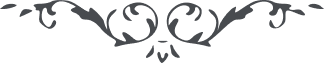 ۳۳۴ - ای پدر و پسر روحانی ای پدر و پسر روحانی، پدر بايد همواره بتربيت پسر کوشد و تعليم تعاليم آسمانی دهد و هميشه نصيحت نمايد و آداب بياموزد و در دبستان تعليم گذارد و تعليم فنون لازمه مفيده بدهد خلاصه بآنچه فضائل عالم انسانيست پرورش دهد علی الخصوص همواره متذکّر بذکر اللّه کند تا محبّت اللّه در عروق و شريانش تأثير نمايد. و پسر بايد نهايت اطاعت را از پدر بنمايد عبد خاضع باشد و بنده متواضع شب و روز در فکر راحت و آسايش و تحصيل رضايت پدر مهربان باشد بکلّی راحت و خوشی خويش فراموش نمايد دائماً سعی و کوشش کند که سبب سرور قلب پدر و مادر گردد تا موفّق برضايت حضرت پروردگار شود و مؤيّد بجنود لم تروها گردد . 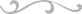 